Международная выставка «Study Abroad Fair»21 октября 2021 года ГУАП был приглашен французским университетом ENSIIE на мероприятие «Study Abroad Fair».Цель мероприятия – дать возможность студентами ENSIIE ознакомится с программами обмена в университетах-партнерах. В рамках мероприятия двести студентов посетили виртуальные стенды тридцати университетов со всего мира, в числе которых:Saint Petersburg State University of Aerospace InstrumentationAsia Pacific University (Kuala Lumpur, Malaysia)Campus Franco SénégalaisGRIFFITH UNIVERSITY; Brisbane & Gold Coast -Queensland,Griffith CollegeJames Cook University, Singapore CampusManhattan Institute of Management (MIM)Monash University MalaysiaNanjing UniversityStudies UpThe University of Newcastle, AustraliaThe Franco-German University (FGU)UFPBUniversity of PassauRMIT University VietnamUQAC (Chicoutimi)University of Wollongong in DubaiUniversity of FlorenceUniversity of Sherbrooke (Canada)Yonsei UniversityÉTS MontréalНа стенде  ГУАП  была представлена общая информация об университете и международная магистерской программе «Встроенные системы обработки информации и управления» («Embedded systems») кафедры аэрокосмических компьютерных и программных систем. Программа уже несколько лет вызывает интерес у иностранных студентов и по программам мобильности на нее приезжают студенты из таких учебных заведений Франции, как  ISEP (Париж), IPSA (Париж, Тулуза), CESI (Антиб).Стенд ГУАП вызвал большой интерес у французских студентов. Сотрудники отдела международного сотрудничества провели 4 онлайн-интервью и ответили на все интересующие студентов вопросы.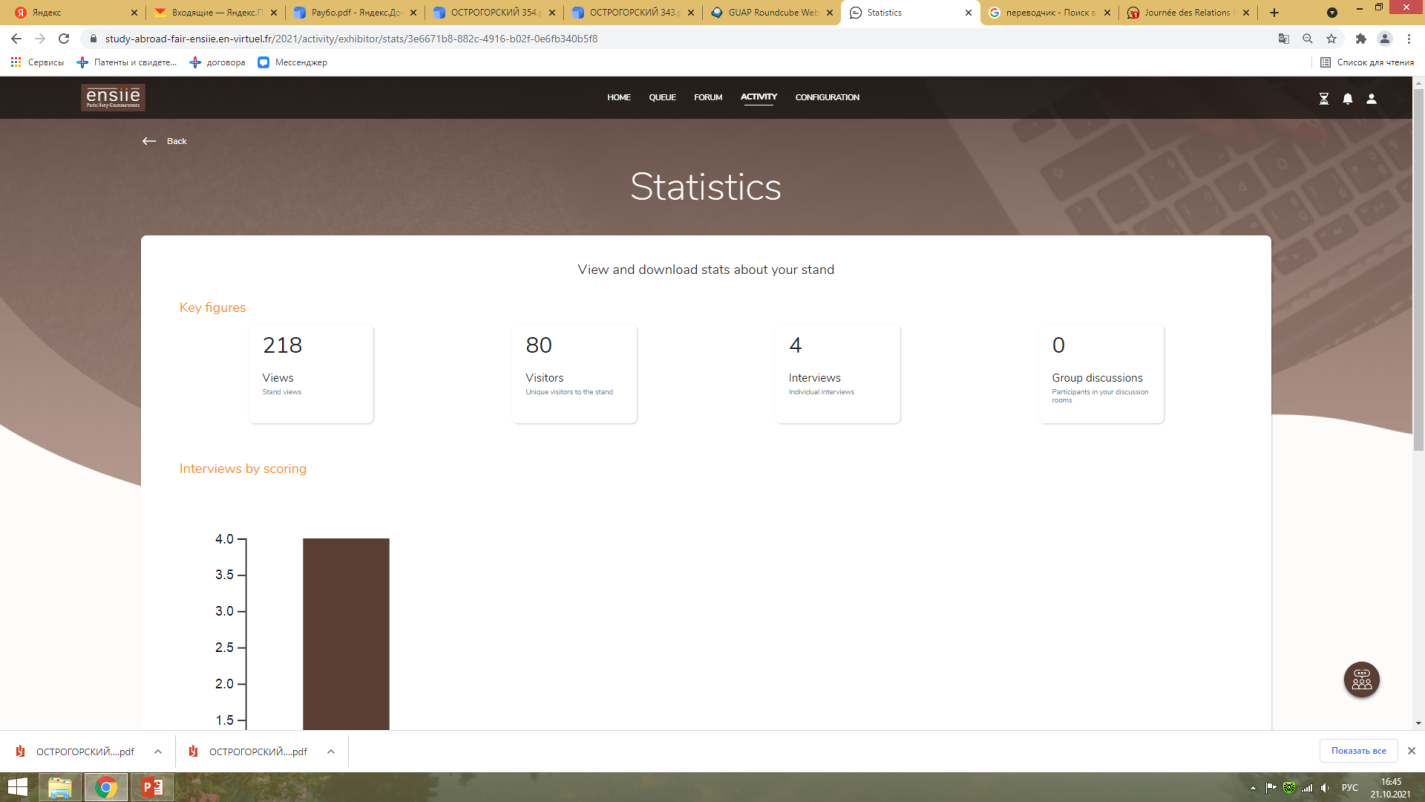 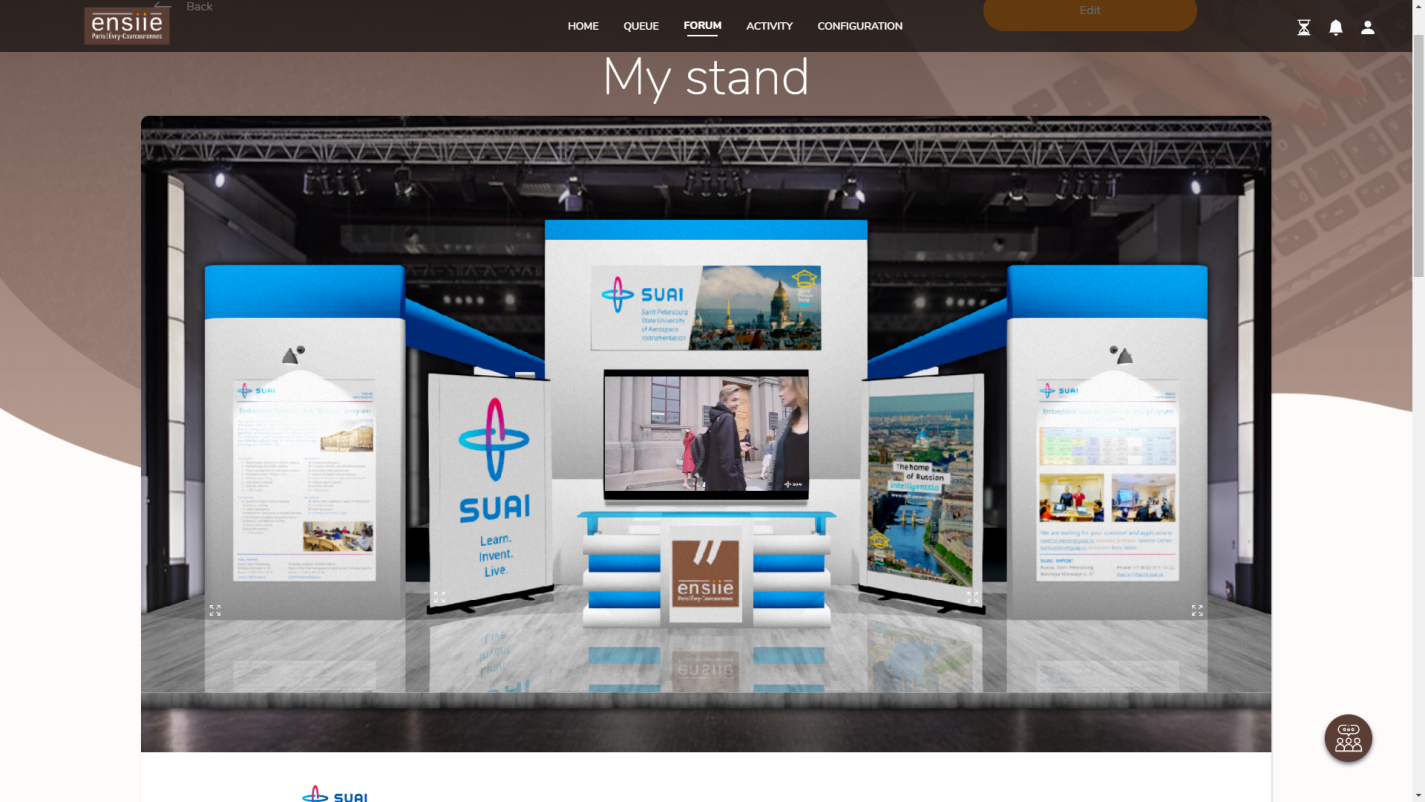 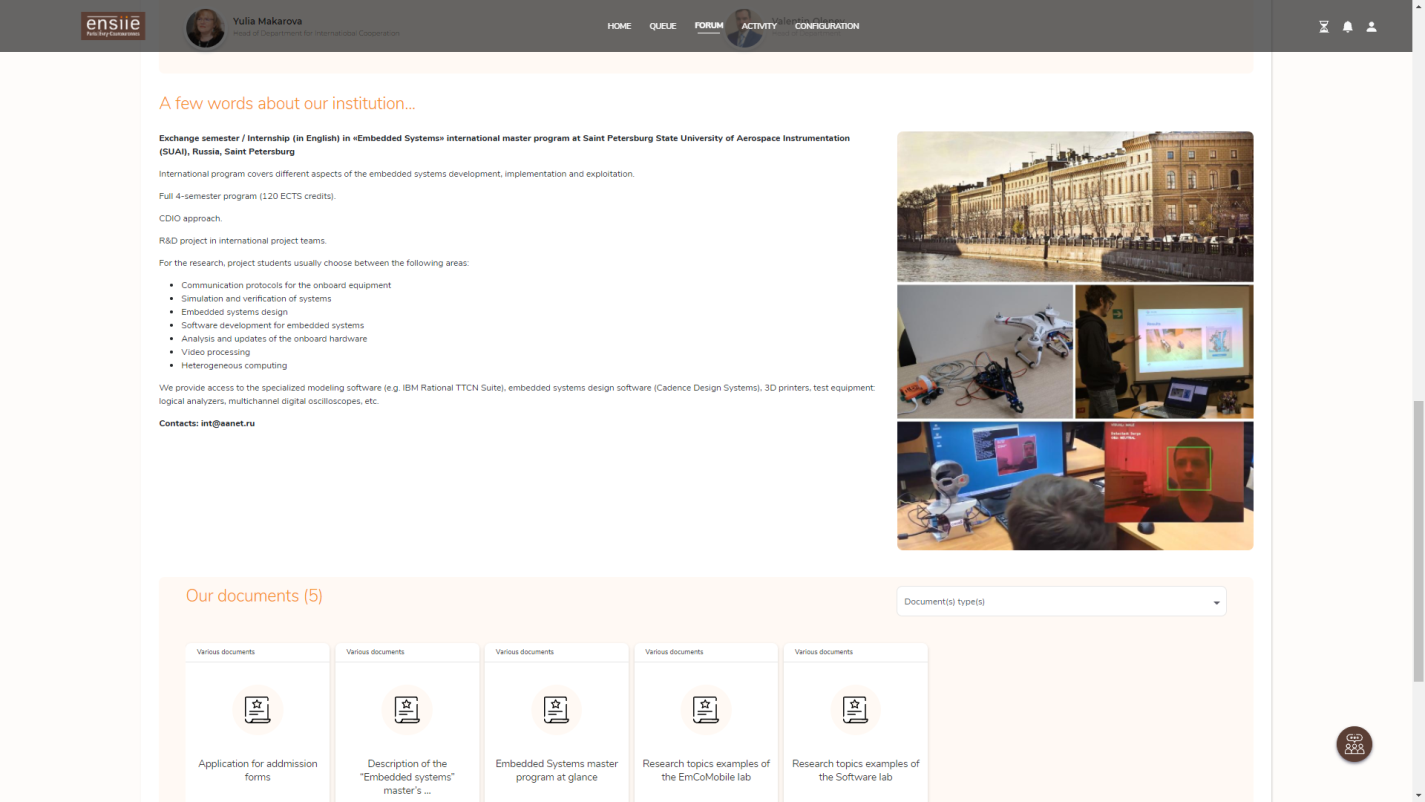 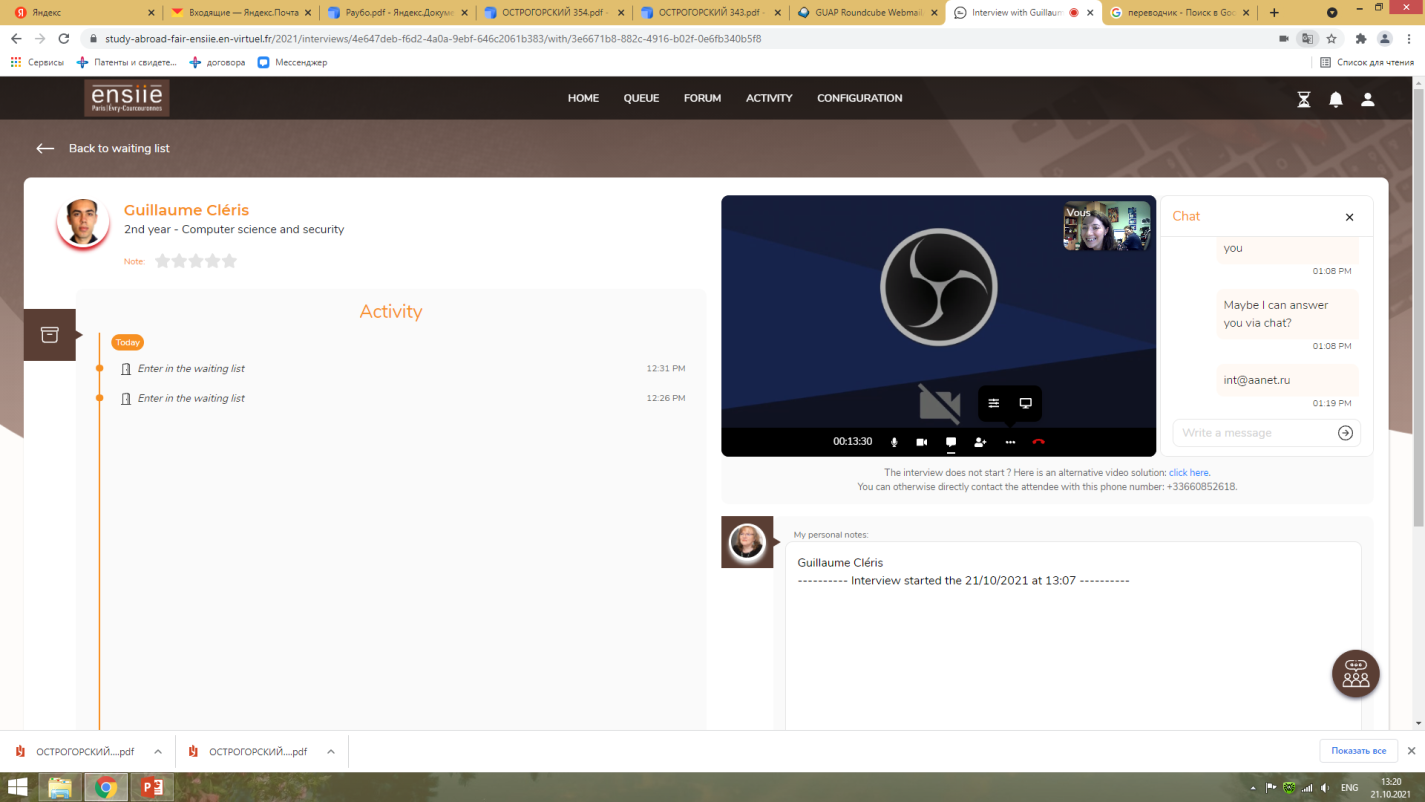 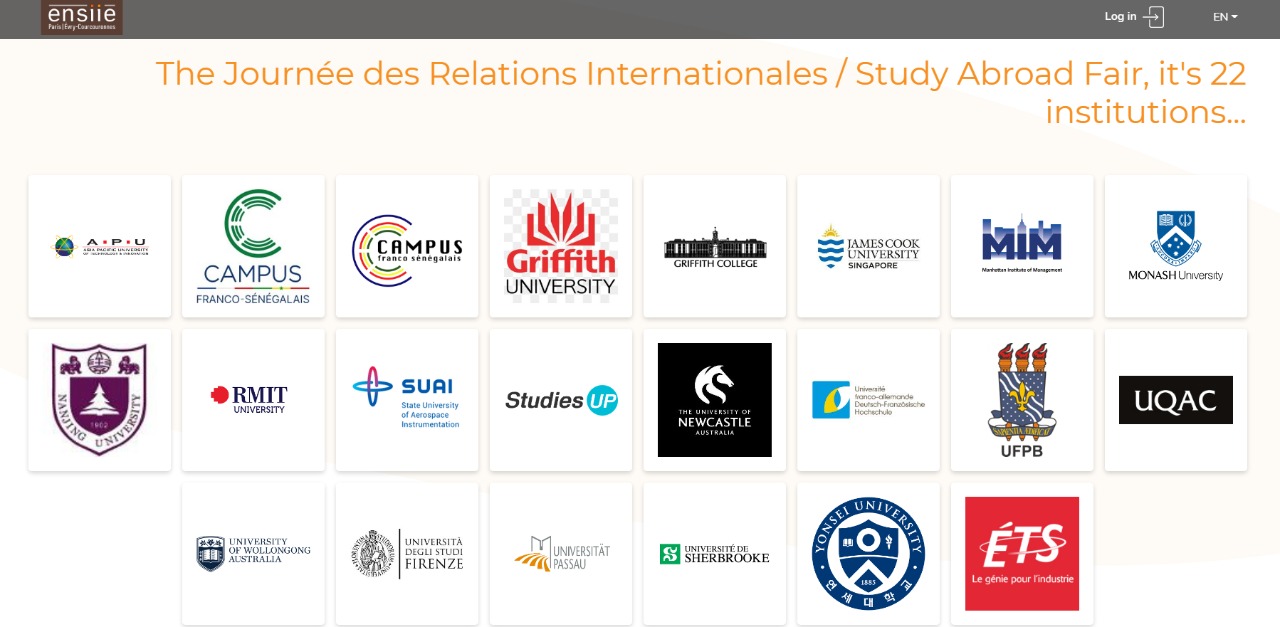 